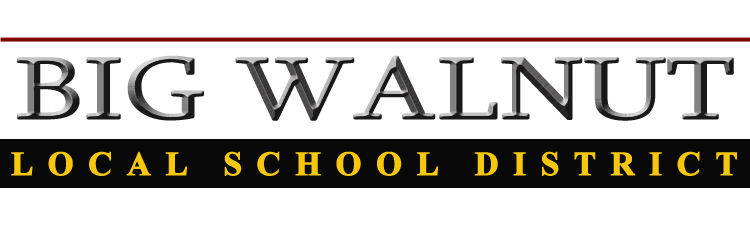  MINUTESBIG WALNUT LOCAL SCHOOLSBOARD OF EDUCATION SPECIAL MEETINGSeptember 9, 2013Big Walnut High School, Media Center, 5:30 P.M.OUR MISSION:The mission of the Big Walnut Local Schools is to inspire and guide each student to his or her maximum potential OUR VISION: In order to realize our mission, we will strive to achieve and maintain our vision of:Student-focused, professional, collaborative staff		Student-focused, challenging and current curriculum	Supportive, involved and informed community			Safe, respectful and welcoming environmentDISTRICT GOALS:Improve academic achievementImprove communicationPlan for growth (facility plan)Financial responsibilityPresident		A. Call to Order		B. Pledge of AllegianceRoll Call: Mrs. Meyer, Mrs. Hines, Dr. Fagan, Mrs. Lillie 		13-115	Motion by Mrs. Meyer, Seconded by Mrs. Lillie recommending the Board enter Executive Session to consider the employment of a public employee or official.			VOTE: Mrs. Meyer, Mrs. Hines, Dr. Fagan, Mrs. LillieMr. Wecker arrived during Executive Session.Scheduling of Next Board Meeting:										Regular Board Meeting	Monday, September 9, 2013			6:30 P.M.			Big Walnut High School Media Center13-116		Motion by Mrs. Hines, Seconded by Mrs. Meyer recommending the Board exit Executive Session and the meeting adjourns.			VOTE: Mr. Wecker, Mrs. Hines, Dr. Fagan, Mrs. Lillie, Mrs. Meyer_____________________________			______________________________Treasurer			Board President